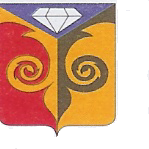 Администрация  Петрозаводского сельского поселения456947 с. Петропавловка Кусинского муниципального района Челябинской областиул. Спартак – 4 	Тел. 37 – 2 – 22,    37 – 1 – 25,    факс 37 – 1 – 75ИНН 7434000983; КПП 743401001; БИК 047532000; ОКПО 04268509Р/С  40703810700002000005ПОСТАНОВЛЕНИЕ от «10» декабря 2020 № 17Об утверждении муниципальной программы«Комплексное развитие  транспортной системы Петрозаводского сельского поселения» на 2021-2031 годы. В  соответствии с Федеральным Законом от 06.10.2003 г№131-ФЗ «Об общих принципах организации местного самоуправления в Российской Федерации, ст.5 Федерального закона от 29.12.2014 №456-ФЗ «О внесении изменении в Градостроительный кодекс Российской Федерации и отдельные  законодательные акты Российской Федерации от 25.12.2015г№1440 «Об  утверждении требований к  программам комплексного развития  транспортной  инфраструктуры поселений, городских округов,п.5 гл5 Устава Кусинского муниципального района.   ПОСТАНОВЛЯЮ:1) Утвердить  программу «Комплексное развитие  транспортной системы Петрозаводского сельского поселения» на 2021-2031 годы. 2) Контроль за данным постановлением оставляю за собой.Глава Петрозаводского сельского поселения:                                                           Р.Ф.Сайфигазин	Приложение №1 к постановлению АдминистрацииПетрозаводского сельского поселения 	МУНИЦИПАЛЬНАЯ ПРОГРАММА«Комплексное развитие транспортной системы Петрозаводского сельского поселения»на 2016-2031 годы	ПАСПОРТ1.Характеристика проблемы, на решение которой направленна ПрограммаРазвитие транспортной системы Петрозаводского  сельского поселения является  необходимым условием улучшения качества жизни населения в поселении.Транспортная инфраструктура Петрозаводского  сельского поселения  является составляющей инфраструктуры Кусиского  муниципального района.Внешне  грузовое и пассажирское  сообщение  села Петропавловка  осуществляется с помощью  автомобильного  транспорта.Село Петропавловка  расположенно в 56 км от  автомобильной дороги Федерального значения М-5 Урал , в 50 км от г.Златоуст и в 199 км   от облостного центра-города Челябинск.До   ближаишей железнодорожной  станции в с.Злоказово-12 км.Основой  планировочной структуры любого населенного  пункта является сеть улиц и дорог.Проетом предусмотренно упорядочение улично-  дорожной сети села, реконструкция   существующих улиц, новое дорожное строительство и в итоге, создание четкой системы основных и второстипенных жилых улиц и дорог. Улично- дорожная сеть запроектированна в виде неприрывной системы с учетом функционального  назначения улиц и дорог, интенсивности транспортного и пешеходного движения, архитектурно-планировочной организации территории и характера застройки.Основные улицы свяжут  все  жилые  образования села, обеспечат транспортную доступность к центрам обслуживания населения, местам приложения труда. С севера-запада  на северо-восток через населенный  пункт  проходит  основная улица с выходами на внешнюю автомобильную дорогу.В основу системы основных улиц легли  существующие улицы с добавлением  транспортных колец в районах новых квартолов.Существующие улицы требуют реконструкции с расширением проезжей части, организацией  тротуаров и освещения.Внутри кварталов транспортные и пешеходные связи осуществляется по второстипенным улицам, проездам и тратуарам.Второстипенные  улицы и  проезды  имеют выходы  на основные.Для  связи села Петропавловка с  городами Челябинск,Златоуст,Куса населенными пунктами района  существует  автобусное сообщение.к объектам обслуживания транспортных средств, педусмотренных к  расчетному сроку на территории населенного  пункта относятся: автозаправочные станции, станции  технического  обслуживания  автомобилей.Парковки для  временного хранения индивидуального  автотранспорта предусмотренны у всех общественных, торговых зданий и объектов обслуживания, а также у  промпредприятий.Для постоянного хранения легковых автомобилей используются  существующие гаражи на территориях собственных участков  для усадебной застройки.Это в  будующем позволит  обеспечить  приток трудовых ресурсов, развитие производства, а это в свою очередь приведет к экономическому росту поселения.Наиболее важной проблемой развития сети автомобильных дорог поселения является  внутрипоселковые автомобильные дороги общего пользования.В настоящее время  внутрипоселковые автомобильные дороги общего  пользования оставляет  желать лучшего.Автомобильные дороги  подверженны влиянию природной окружающей среды, хозяйственной  деятельности человека и   постоянному  воздействию  транспортных средств, в результате  чего меняется    меняется технико- эксплуатационное состояние  дорог.Состояние  сети дорог определяется своевременностью, полнотой и  качеством выполнения  работ по  содержанию, ремонту и капитальному ремонту и зависит напрямую от  объемов  финансирования и стратегии  распределения финансовых ресурсов в условиях их ограниченных объемов.  В   условиях когда объем  инвестиций  в дорожный комплекс является явно недостаточным, а  рост  уровня  автомобилизации  значительно  опережает темпы роста развития дорожной сети на первый план выходят работы  по содержанию и эксплуатации дорог.При  выполнении текущего ремонта используются  современные технологии с использованием  специальных звеньев машин и механизмов, позволяющих сократить ручной труд и обеспечить высокое качество выполненых работ.При этом  текущии ремонт в отличие от  капитального не  решает  задач, связанных  с повышением качества  дорожного покрытия- характеристик ровности,шероховатости, прочности.Проведенный анализ эффективности работ  по текущему ремонту и ремонту  путем замены верхнего слоя покрытия, текущии ремонт является неэффективным. Недофинансирование  дорожной  отрасли в условиях постоянного роста интенсивности движения, изменения состава движения в сторону увеличения грузоподъемности транспортных  средств, приводит к   несоблюдению  межремонтных сроков, накоплению количества участков недоремонта.Учитывая вышеизложенное в условиях  ограниченных финансовых средств стоит задача их оптимальног  использования с целью максмально возможного  снижения количества проблемных учасков автомрбильных дорог и сооружений на них.Применение программного целевого метода в развитии  внутрипоселковых автомобильных  дорог общего пользования Петрозаводского сельского поселения позволит системно направлять средства на решение неотложных проблем дорожной отрасли в условиях ограниченных финансовых ресурсов.Других вариантов решения данной проблемы не существует.Реализация комплекса программных мероприятий  сопряжена со  следующими рисками:- риск ухудшения социально- экономической  ситуаций в сране, выражается  в снижении темпов роста экономики и уровня инвестиционной активности, возникновении бюджетного дефицита, сокращения объемов финансирования дорожной отрасли;- риск превышения фактического  уровня инфляции по сравнению с  прогназируемым, укороченный рост цен на строительные материалы, машиныспециализированное  оборудование, что может  привести к увеличению стоимости дорожных работ, снижению объемов строительства, реконструкции капитального ремонта, ремонта и содержания внутрипоселковых  автомобильных дорог общего пользования;-риск задержки завершения перехода на финансирование  работ  по содержанию ремонту и капитальному ремонту внутрипоселковых  автомобильных дорог в соответствии с  нормативами денежных затрат, что не позволит в  период реализации Программы  существенно  сократить накопленное в предыдущии  период отставание в выполнении ремонтных работ заплонированных в программе величин показателей. Несоответствие уровня развития автомобильных дорог уровню автомобилизации приводит к существенному росту расходов, снижению скорости движения, повышению уровня аварийности.Протяженность автомобильных дорог общего  пользования местного значения в Петрозаводском сельском поселении составляет 26,06 км, в том числе с твердым покрытием8,829 км. В связи  с недостаточностью финансирования расходов на дорожное хозяйство в бюджете Кусинского муниципального района, эсплуатационное состояние значительной части улиц поселения по отдельным параметрам перестало соответствовать требованиям нормативных документов и технических регламентов.Возросли  материальные запасы на содержание улично- дорожной сети, в  связи с необходимостью проведения  значительного объема работ по ямочному ремонту дорожного покрытия улиц и замене уличных осветительных приборов. Раздел 2. «Цели, задачи и показатели основные ожидаемые конечные  результаты, сроки и этапы реализации  муниципальной программы»Цель: Развитие  современной  транспортной  инфраструктуры, обеспечивающей  повышение  доступности и безопасности услуг транспортного комплекса для населения поселения, повышение экологической безопасности здоровья и качественного уровня жизни.Задачи:1.Обеспечение доступности  и повышение качества  транспортных услуг.2.Содержание и текущии ремонт автомобильных дорог и улиц общего  пользования местного значения.3.Подготовка проектной документации на строительство, реконструкцию капитальный ремонт автомобильных дорог общего  пользоания и искуственных сооружении на них.4.Сохранность автомобильных дорог улиц общего  пользования местного значения.5.Повышение безопасности дорожного движения, снижение отрицательного воздействия на окружающею среду.6.Повышение эффективности  управления автомобильными  дорогами  общего пользования.Для достижения цели развития совеменной и эффективной  инфраструктуры в услоывиях  дефицита финансовых средств , необходимо решить следующие задачи:1.поддержание внутрипоселковых автомобильных дорог общего  пользования на уровне соответствующем категрии дороги, путем содержания дорог и сооружении на них;2.сохранение протяженности, соответствующих нормативным требованиям внутрипоселковых автомобильных дорог общего пользования за счет ремонта и капитального ремонта автомобильных дорог, с увеличением пропускной способности автомобильных  дорог , улучшением условий движения автотранспорта;Срок реализации программы 2021-2031 годы.Поскольку  мероприятия программы связанные  с  содержанием ремонтом и капитальным ремонтом носят постоянный, неприрывный характер и финансирование мероприятий программы зависят от  возможности областного  бюджета и бюджета Кусинского  муниципального района, то в пределах срока действия  программы этап  реализации соответствует одному году.3.Обоснование  выделения подпрограмм муниципальной программы обобщенная  характеристика основных  мероприятийДостижение  целей муниципальной программы и решение ее задач осуществляется в рамках двух подпрограмм:«Развитие транспортной инфраструктуры на 2021-2031 годы».Повышение безопасности дорожного  движения на территории Петрозаводского сельского поселения на 2021-2031 годы.Обаснованность их выделения в муниципальной программе обусловлена  использованием  программно-целевого  метода при ее формировании и  определяется следующими факторами:необходимостью системного подхода к формированию комплекса взаимосоглассованных по ресурсам и срокам инвестиционных проектов развития транспортной системы, реализация которых позволит  получить не только отраслевой эффект но и  приведет к  существенным позитивным социально –экономическим последствиям для район в целом.Возможностью концентрации ресурсов на  приоритетных задачах, направленных на решение системной проблемы в целом и создание условий для комплексного развития отдельных направлений автодорожного  комплекса, автомобильного  транспорта;высокой  капиталоемкостью и  длительными сроками окупаемости инвестиционных проектов развития транспортной  инфраструктуры , что  определяет их низкую инвестиционную привлекательность для бизнеса и необходимость активного участия государства в их финансировании.Объемы средств областного бюджета и бюджета Кусинского муниципального район для финансирования программы носят прогрозный характер и подлежат ежегодной корректировке в соответствии  с областным законом об областном бюджете на соответствующий финансовый год и  решением Собрания депутатов Кусинского  муниципального района о бюджете Кусинского муниципального района на соответствующии финансовый год. Раздел 4.Обоснование ресурсного обеспечения ПрограммыПри  реализации программы предпологается  привличение финансирования из средств дорожного фонда.Ресурсное обеспечение реализации муниципальной программы за счет  всех источников финансирования, планируемое с учетом возможностей ее реализации, с учетом действующих расходных обязательств и  необходимых дополнительных средств при эффективном взаймодействии всех участников муниципальной программы, подлежит ежегодному  уточнению в рамках бюджетного цикла.Расходы бюджета Кусинского  муниципального  района на реализацию муниципальной программы утвержденны в установленном порядке.Предоставление и расходование средств дорожного фонда осуществляется в объемах  определенных областным законом об областном бюджете на очередной финансовый год и на плановый период и по направлениям определенным постановлениями Правительства Челябинской области «Об утверждении Положения о порядке формирования и использования бюджетных ассигнований дорожного фонда Челябинской области на каждый  календарный год.Раздел 5 Участие муниципальных  образований в реализации  государственной программы.Муниципальным  заказчиком Программы и ответственным за ее  реализацию является Управление строительством и жилищно-комунальным хозяййством Кусинского  муниципального района и Администрация Петрозаводского сельского поселения.Реализация Программы осуществляется на основе:муниципальных контрактов, заключенных в соответствии и законодательством о размещении заказов на поставки товаров, выполнения работ, оказание услуг для государственных и муниципальных нужд в соответствии с Федеральным законом от 05.04.2013 г №44-ФЗ «О  контрактной системе в сфере закупок, товаров, работ, услуг для обеспечения государственных и муниципальных нужд;»      2.условий, порядка и правил утвержденных федеральными, областными и муниципальными нормативными правовыми актами.Муниципальный заказчик программы с учетом выдлеляемых на  реализацию программы финансовых средств ежегодно уточняет целевые показатели и затраты по программным мероприятиям, механизм уточняет целевые показатели и затраты по программным мероприятиям, механизм реализации программы состав исполнителей в информации о результатах  и основных направлениях деятельности получателей средств бюджета Петрозаводского сельского поселения и Управление строительством и жилищно-комунальным хозяйством Кусинского муниципального района в установленном порядке.Муниципальный заказчик программы направляет:-ежегодно в Администрацию Кусинского муниципального района отчет о  реализации муниципальной  пограммы за год в соответствии с  порядком разработки, реализации и оценки эффективности муниципальных программ Кусинского муниципального района.- ежегоно в сроки установленные порядком  и сроками разработки прогноза социально-экономического развитияПетрозаводского сельского поселения,составления проекта бюджета Петрозаводского сельского поселения на плановый период, в сектор- отчеты о ходе работ по программе, а также об эффективности использования финансовых средств.В случае  несоответствия результатов выполнения Программы целям и задачам, а также невыполнения показателей результативности, утвержденной Программой, муниципальный заказчик готовит предложения о корректировке сроков реализации Программы и перечня программных мероприятий, согласует предложения с комиисией Администрации Петрозаводскогосельского поселения и Управление строительством и жилищно- комунальным хозяйством Кусинского муниципального  района по рассмотрению и согласованию показателей результативности деятельности Админисрации Петрозаводского сельского поселения и  Управление строительством и  жилищно-комунальным хозяйством Кусинского муниципального района.В  случае  поддержки комиссией Админисрации Петрозаводского сельского поселения и Управление  строительством и жилищно-комунальным  хозяйством Кусинского муниципального района предложения о приостановлении либо прекращении  реализации действующей Программы муниципальный заказчик вности соответствующии проект постановления Администрации Петрозаводского сельского поселения Управление строительством и жилищно- комунальным хозяйством Кусинского  муниципального района.Отчет о  ходе работы по программе по результатм за год и весь период действия программы подлежит утверждению постановлением Администрации Петрозаводского сельского поселения и Управление строительством и жилищно-комунальным хозяйством Кусинского  муниципального района не позднее одного  месяца до  дня внесения отчета.В  случае  несоответствия результатов выполнения Программы целям и задачам, а также    невыполнения показателей результативности, утвержденной программой, муниципальный заказчик готовит предложения о корректировке сроков реализации программы и перечня программных мероприятий, согласует предложения с комииссией Администрации Петрозаводского сельского поселения Управление строительством и жилищно-комунальным хозяйством Кусинского  муниципального района по рассмотрению  и согласованию показателей  результативности деятельности Администрации Петрозаводского сельского поселения и Управление строительством и жилищно-комунальным хозяйством Кусинского муниципального района.Отчеты о ходе  работ по программе по результатм за год и весь период действия программы  подлежит  утверждению постановлением Администрации Петрозаводского сельского поселения и Управление строительством и жилищно- комунальным хозяйством Кусинского муниципального района не позднен  одного месяца до дня внесения отчета об исполнении бюджета Кусинского муниципального района в Собрание депутатов Кусинского муниципального района.В рамках  муниципальной программы используют средства дорожного фонда на ремонт и содержание автомобильных дорог общего  пользования местного значения.Сведения о показателях приведены в  таблице программ.Раздел 6 Методика  оценки эффективности муниципальной программы1Эффективность  реализации муниципальной программы оценивается ежегодно на основе целевых показателей и индикаторов, исходя из  соответствия фактических показателей с их целевыми значениями, а также уровнем использования средств областного и  местного бюджетов, предусмотренных в целях финансирования мероприятий муниципальной программы.2.Оценка  эффективности реализации муниципальной  программы, цели определяются по формуле: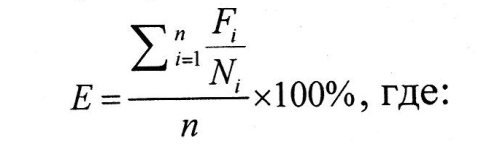 Е-эффетивность реализации муниципальной программы, цели процентов;Fi- фактическое  значение целевого показателя характеризующего выполнение цели достигнутое в ходе  реализации программы.Ni-плановое значение целевого показателя характеризующего выполнение цели предусмотренное муниципальной программы;n-количество показателей, характеризующих выполнение  цели муниципальной программы.В зависимости от полученных в результате реализации муниципальной программы значений целевых показателей муниципальной программы по целям а также в целом можно охарактеризовать по следующим уровням:высокий Е95удовлетворительный E75неудовлетворительный (если значение эффективности реализации муниципальной программы не отвечает приведенным выше  уровням эффективности ее реализации признается неудовлетворительной).1.Оценка степени соответствия запланированному уровню затрат и эффективности использования средств областного и местного бюджетов ресурсного обеспечения муниципальной программы осуществляется путем сопоставлени плановых и фактических объемов финансирования основных мероприяий муниципальной программы по каждому источнику ресурсного обеспечения.Данные показатели характеризуюи уровень исполнения финансирования с вязи с  нполным исполнением  мероприятий муниципальной программы в разрезе указанных источников и направлений финансирования.Уровень исполнения финансирования по муниципальной программе в целом определяется  по формуле: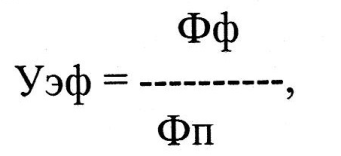 Уэф – уровень исполнения финансирования муниципальной программы за отчетный период, процентов;Фф – фактически израсходованный объем средств, направленный на реализацию мероприятий муниципальной программы, тыс. рублей;Фп – плановый объем средств на соответствующий отчетный период, тыс. рублей.Уровень исполнения финансирования представляется целесообразным охарактеризовать следующим образом:высокий (E   95%);удовлетворительный (E   75%);неудовлетворительный (если процент освоения средств не отвечает приведенным выше уровням, уровень исполнения финансирования признается неудовлетворительным).Раздел 7. Порядок взаимодействия ответственных исполнителей, соисполнителей, участников муниципальной программыРеализация муниципальной программы осуществляется в соответствии с планом реализации муниципальной программы, разрабатываемым на очередной финансовый год и содержащим перечень значимых контрольных событий муниципальной программы с указанием их сроков и ожидаемых результатов.План реализации муниципальной программы составляется ответственным исполнителем с участниками муниципальной программы и утверждается постановлением Администрации Кусинского муниципального района, курирующим данное направление ежегодно, не позднее 1 декабря текущего финансового года.    Участники муниципальной программы ежегодно не позднее 15 июля текущего финансового года представляют в сектор по вопросам муниципального  предложения по включению в план реализации муниципальной программы.Внесение изменений в план реализации муниципальной программы, не влияющих на параметры муниципальной программы, план с учетом изменений утверждается не позднее 5 рабочих дней со дня принятия решения о внесении изменений.Ответственный исполнитель:обеспечивает разработку муниципальной программы и утверждение в установленном порядке проекта постановления Администрации Кусинского муниципального района об утверждении муниципальной программы;формирует в соответствии с методическими рекомендациями структуру муниципальной программы, а также перечень  участников муниципальной программы;организует реализацию муниципальной программы, вносит предложения Главе Кусинского муниципального района об изменениях муниципальной программы и несет ответственность за достижение целевых индикаторов и показателей муниципальной программы, а также конечных результатов ее реализации;подготавливает отчеты об исполнении плана реализации муниципальной программы (с учетом информации, представленной участниками муниципальной программы);подготавливает отчет о реализации муниципальной программы по итогам года, согласовывает и утверждает проект постановления Администрации Кусинского муниципального района об утверждении отчета.Участник муниципальной программы: осуществляет реализацию мероприятий программы в рамках своей компетенции;представляет ответственному исполнителю (соисполнителю) предложения при разработке муниципальной программы в части мероприятий, в реализации которых предполагается его участие;представляет ответственному исполнителю  информацию, необходимую для подготовки ответов на запросы соответствующих организаций;представляет ответственному исполнителю  информацию, необходимую для подготовки отчетов об исполнении плана реализации и отчета о реализации муниципальной программы по итогам года в срок до 15 января года, следующего за отчетным.Управление строительством и жилищно-коммунальным хозяйством Кусинского муниципального района -   как участник  муниципальной программы представляет в Администрацию Кусинского муниципального района: ежемесячный отчет о получении и использовании выделенных межбюджетных трансфертов за счет субсидий для софинансирования расходных обязательств, возникающих при выполнении полномочий органов местного самоуправления по вопросам местного значения на каждое первое число месяца, следующего за отчетным периодом;ежемесячный отчет о выделении и использовании средств местного бюджета выделенных на мероприятия по обеспечению безопасности дорожного движения, строительство, реконструкцию, капитальный ремонт, включая разработку проектно-сметной документации на каждое первое число месяца, следующего за отчетным периодом;ежеквартальные отчеты: о ходе выполнения работ по объектам мероприятия по обеспечению безопасности дорожного движения,  строительства, реконструкции, капитального ремонта, находящиеся в муниципальной собственности, с указанием денежных и натуральных величин до 3 числа месяца, следующего за отчетным периодом;ежегодный отчет о достижении показателей эффективности в срок 
до 15 января года, следующего за отчетным.Глава Петрозаводского   сельского  поселения :                                            Р.Ф. СайфигазинНаименование программыМуниципальная программа Петрозаводского сельского поселения «Комплексное развитие транспортной системы Петрозаводского сельского поселения на 2021-2031 годы»Ответственный исполнительУправление строительством и жилищно- комунальным хозяйством Кусинского муниципального районаСоисполнители муниципальной программыОтсутствуютУчастники  муниципальной программыУСЖКХ Кусинского муниципального  района, Администрация Петрозаводского сельского поселенияПодпрограммы муниципальной программыПовышение безопасности дорожного движения на территории Петрозаводского сельского поселенияЦель программыСоздание условий для устойчивого функционирования  транспортной системы Петрозаводского  сельского поселения, повышения уровня безопасности движенияЗадачи программы-обеспечение функционирования и развития сети автомобильных дорог общего пользования Петрозаводского сельского поселения- сокращение количества лиц, погибших в результате дорожно-транспортных происшествий, снижение тяжести травм в  дорожно-транспортных происшествиях-улучшение транспортного обслуживания населенияЦелевые индикаторы и  показатели муниципальной программы-доля протяженности автомобильных дорог общего пользования местного значения, не отвечающих нормативным требованиям, в общей протяженности  автомобильных дорог  общего  пользования местного значенияЭтапы  и сроки  реализации программы2020-2031,  этапы программы не выделяютсяОбъемы и источники финансированияОбщий объем финансовых средств, необходимых для реализации программы  составит 6635,425В том числе по годам:2021-1327,0852022-1327,0852023-1327,0852024-1327,0852025-1327,0852031-1327,085Объемы финансирования  программы носят  прогрозный  характер и подлежат ежегодной корректировке в соответствий с решением Совета депутатов Петрозаводского сельского поселения, решением Собрания Кусинского  муниципального района о бюджете на соответствующий финансовый год.Ожидаемые результаты  программыРазвитая транспортная системы, обеспечивающая   стабильное развитие Петрозаводского сельского поселения- современная  система  обеспечения  безопасности дорожного движения на автомобильных дорогах общего  пользования и улично- дорожной сети населенных пунктов в Петрозаводском   сельском  поселении.№Наименование индикатораЕд.изм2021202220232024202520311Доля  протяженности  дорог общего  пользования не отвечающих нормативным требованиям в оьщей протяженности внутрипоселковых автомобильных дорог общего пользования%56,4356,4356,4356,4356,4356,432Доля  протяженности  внутрипоселковых автомобильных дорог общего  пользования на которых осуществляется круглогодичное содержание в общей протяженности%100100100100100100